Mobile (Programming) Technology Modul PraktikumTopikMembuat dialog input, dan membaca respon user dari suatu dialogTujuanSetelah menyelesaikan praktikum ini, mahasiswa diharapkan mampu:Membuat dialog input dengan menggunakan method dialogCreateInput()Membuat aplikasi yang membaca respon pengguna terhadap suatu dialog dengan menggunakan method dialogGetResponse()Melakukan ekstraksi nilai (hasil dari) dialogGetResponse()Alat dan BahanGadget android dengan aplikasi QPython3, Informasi unduh dan instalasi QPython3 dapat diperoleh di android  Playstore.Dokumentasi SL4A API bisa lihat di: https://github.com/damonkohler/sl4a/blob/wiki/ApiReference.mdUntuk pemrograman melalui emulator android melalui komputer, bisa diunduh di: http://developer.android.com/sdk/index.htmlRangkuman/Teori[Method dialogCreateInput()]Method dialogCreateInput() ini merupakan method yang digunakan untuk membuat dialog masukan, perbedaan method dialogCreateInput() dengan method dialogGetInput terletak dari tipe input yang diisi oleh pengguna, kalau method dialogGetInput masukan dari pengguna hanya berupa teks (tipe text) sedangkan method dialogCreateInput() tipe input yang diisi oleh pengguna dapat kita tentukan sesuai keinginan kita.Instruksi untuk menggunakan method dialogCreateInput()<droid>.dialogCreateInput(“<string_dialog_title>”, “<string_pesan_yg_Tampil>”, “<string_default_value>”, “<string_tipe_input>”)Keterangan:< string_tipe_input > dapat berupa kombinasi (menggunakan | sebagai pemisah antar tipe) dari tipe pada tabel di bawah. Contoh penulisan kombinasi: "textUri|textAutoComplete"Tabel 2.1. Tabel tipe inputPenggunaan dialogCreateInput() biasanya juga dibarengi dengan penggunaan method dialogSetPositiveButtonText() dan dialogSetNegativeButtonText() Untuk menambahkan tombol pada dialog.Contoh: (misal nama object: droid)from android import Androiddroid = Android()droid.dialogCreateInput(“FORMULIR MASUKAN”, “Nama Anda: “, “ ”, “textCapCharacters” )droid.dialogSetPositiveButtonText("Yoi")droid.dialogShow()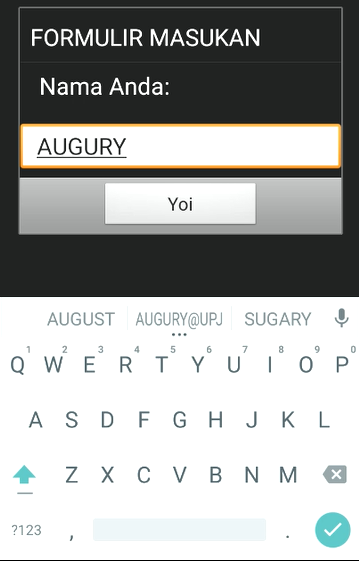 Gambar 2.1. Tampilan dialog dengan  tipe input textCapCharactersPerhatikan tampilan pada gambar di atas (hasil dari script contoh), pada gambar tersebut terlihat bahwa semua huruf pada keyboard otomatis dalam huruf besar. Hal ini terjadi karena kita menggunakan textCapCharacters sebagai tipe input.Contoh: (misal nama object: droid)from android import Androiddroid = Android()droid.dialogCreateInput(“FORMULIR MASUKAN”, “Angka: “, “ ”, “number” )droid.dialogSetPositiveButtonText("Yoi")droid.dialogShow()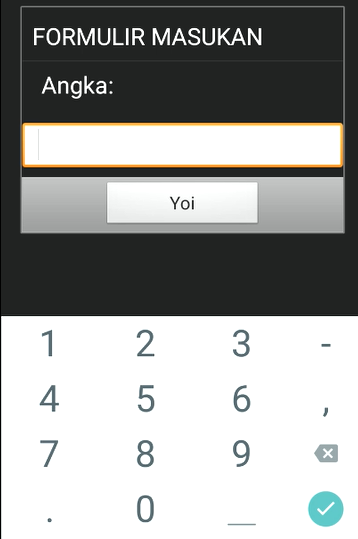 Gambar 2.2. Tampilan dialog dengan  tipe input textCapCharactersPerhatikan tampilan pada gambar di atas (hasil dari script contoh), pada gambar tersebut terlihat bahwa semua tombol pada keyboard otomatis hanya angka. Hal ini terjadi karena kita menggunakan number sebagai tipe input.[Method dialogGetResponse()]Method dialogGetResponse() ini merupakan method yang digunakan untuk membaca respon pengguna terhadap suatu dialog. Hasil dari method ini berupa JSON data setJadi secara normal, method dialogGetResponse() dapat digunakan untuk mendapatkan hasil dari dialog yang tampil saat itu. Biasanya perintah yang menggunakan method ini diletakkan setelah method dialogShow(), sehingga method dialogGetResponse() akan menahan dialog untuk tetap tampil, hingga pengguna merespon dialog.Instruksi untuk menggunakan method dialogGetResponse() yang disertai dengan result:	<nama_variabel_penampung> = <nama_object>.dialogGetResponse().resultContoh: (misal nama object: droid)from android import Androiddroid = Android()droid.dialogCreateInput(“FORMULIR MASUKAN”, “Nama Anda: “, “ ”, text )droid.dialogSetPositiveButtonText("Yoi")droid.dialogShow()hasil = droid.dialogGetResponse().resultprint(hasil)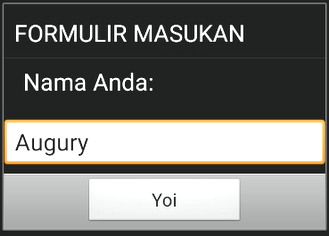 Gambar 2.3. Tampilan dialog dengan  tipe input text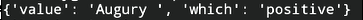 Gambar 2.4. Tampilan output pada konsol, hasil dari dialogGetResponse().resultPerhatikan tampilan pada gambar 2.3 di atas (hasil dari script contoh), pada gambar tersebut terlihat dialog hasil dari method dialogCreateInput(), dan pada gambar 2.4 adalah tampilan setelah user mengisi text input dan menekan tombol Yoi. Pada gambar 2.4 tersebut terlihat JSON data set, yaitu: {‘value’: ‘Augury’, ‘which’: ‘positive’}.Jason data set tersebut berisi dua data set, yaitu; ‘value’: ‘Augury’ dan ‘which’: ‘positive’.  value merupakan nilai dari isian pengguna pada dialog, sedangkan which merupakan jenis tombol yang pengguna tekan pada dialog. Berdasarkan contoh JSON data set tersebut berarti user mengisi Augury dan pengguna menekan tombol positive.JSON data set tersebut tersimpan pada variabel hasil melalui perintah berikut; hasil = droid.dialogGetResponse().resultUntuk mengakses data secara individual digunakan cara akses seperti berikut;  (berdasarkan contoh variable yang digunakan untuk menampung respon pengguna adalah hasil)Untuk mengakses nilai isian pengguna: hasil[‘value’]Untuk mengetahui tombol mana yang ditekan oleh pengguna: Hasil[‘which’]Contoh Script:from android import Androiddroid = Android()droid.dialogCreateInput(“FORMULIR MASUKAN”, “Nama Anda: “, “ ”, text )droid.dialogSetPositiveButtonText("Yoi")droid.dialogShow()hasil = droid.dialogGetResponse().resultnama = hasil[‘value’]tombol = hasil[‘which’]print(hasil)print("nilai input: ", nama)print("tombol yg ditekan: ", tombol)hasil dari contoh di atas adalah; akan tampil dialog masukan (input) yang menyediakan textbox untuk diisi oleh pengguna. Selanjutnya respon pengguna disimpan ke dalam variable dengan nama hasil berupa JSON data set, kemudian JSON data set tersebut di ekstract ke dalam variable nama dan variable tombol. Selanjutnya variable hasil, nama, dan tombol ditampilkan pada konsol.Gambar 2.5. Tampilan dialog dengan  tipe input text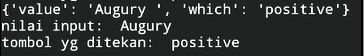 Gambar 2.6. Tampilan output pada konsol, hasil dari dialogGetResponse().result[Method dialogDismiss()]Method ini digunakan untuk menutup dialog yang dibuka sedang dibuka (oleh method dialogShow()).Instruksi untuk menggunakan method dialogCreateInput()<droid>.dialogDismiss()Method ini karena berfungsi untuk menutup dialog yang sedang dibuka, maka biasanya method ini juga digunakan membuat multiple dialog. Sebelum membuat dialog berikutnya, maka dialog yang sedang dibuka, setelah respon pengguna di tampung oleh variable maka dialog yang sedang dibuka tersebut ditutup dulu dengan method dialogDismiss(), setelah itu baru dibuat dialog berikutnya.Contoh Script:from android import Androiddroid = Android()droid.dialogCreateInput(“FORMULIR MASUKAN”, “Angka: “, “ ”, number )droid.dialogSetPositiveButtonText("Yoi")droid.dialogShow()hasil = droid.dialogGetResponse().resultangka = hasil[‘value’]tombol = hasil[‘which’]print(hasil)print("nilai input: ", angka)print("tombol yg ditekan: ", tombol)droid.dialogDismiss()droid.dialogCreateInput(“FORMULIR MASUKAN”, “Angka: “, “ ”, text )droid.dialogSetPositiveButtonText("Yoi")droid.dialogShow()hasil = droid.dialogGetResponse().resultnama = hasil[‘value’]tombol = hasil[‘which’]print(hasil)print("nilai input: ", nama)print("tombol yg ditekan: ", tombol)droid.dialogDismiss()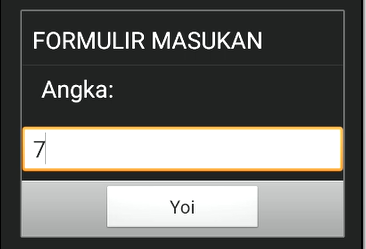 Gambar 2.7. Tampilan multiple dialog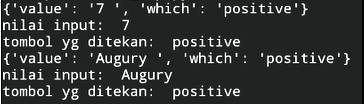 Gambar 2.6. Tampilan output pada konsol, hasil dari multiple dialogPraktekPada bagian ini, akan dibahas mengenai praktek yang akan dilakukan. Untuk mempermudah pencatatan hasil praktek dan penarikan kesimpulan terhadap hasil praktek tersebut, Anda dapat menggunakan form pada Appendix 1.Praktek 1: dialog input nimBuat Script dengan nama: lab_4_dialogTeks.pyTambahkan instruksi agar jika Script dijalankan maka akan tampil dialog dengan title (judul) “Biodata”, dengan tulisan pada dialog “NIM :”Tambahkan instruksi untuk menambahkan positive button dengan tulisan “Simpan” pada dialog tersebut.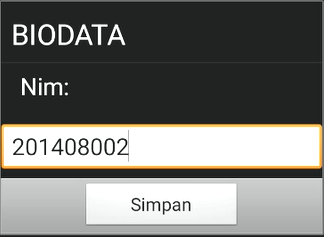 Tambahkan instruksi untuk membaca respon dari pengguna dan menampilkan nilai yang diisi pengguna pada text box dalam dialog jika pengguna menekan tombol Simpan.Praktek 2: multiple dialog (dialog input nim dan dialog jenis kelamin)Buka script: lab_2_ dialogTeks.pyBuat agar script tersebut menampilkan multiple dialog, dengan cara tambahkan instruksi agar setelah pengguna mengisi nim dan menekan tombol simpan pada dialog pertama, kemudian muncul dialog kedua dengan title (judul) “Biodata” dan pada dialog tampil item pilihan jenis kelamin yaitu: Pria dan Wanita.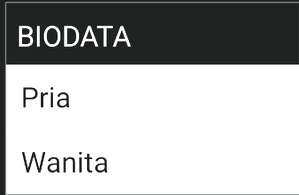 Buat intruksi agar setelah pengguna memilih jenis kelamin maka akan ditampilkan nim dan jenis kelamin. 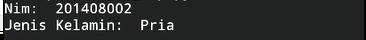 Analisa Hasil PraktekBerdasarkan praktek yang telah Anda lakukan, buat kesimpulan:TugasAppendix 1: Form Data PraktekNama	: ……………………….NIM	: ……………………….Tgl	: ……………………….none0x00000000There is no content type. The text is not editable.text0x00000001Just plain old text. Corresponds to TYPE_CLASS_TEXT | TYPE_TEXT_VARIATION_NORMAL.textCapCharacters0x00001001Can be combined with text and its variations to request capitalization of all characters. Corresponds to TYPE_TEXT_FLAG_CAP_CHARACTERS.textCapWords0x00002001Can be combined with text and its variations to request capitalization of the first character of every word. Corresponds to TYPE_TEXT_FLAG_CAP_WORDS.textCapSentences0x00004001Can be combined with text and its variations to request capitalization of the first character of every sentence. Corresponds to TYPE_TEXT_FLAG_CAP_SENTENCES.textAutoCorrect0x00008001Can be combined with text and its variations to request auto-correction of text being input. Corresponds to TYPE_TEXT_FLAG_AUTO_CORRECT.textAutoComplete0x00010001Can be combined with text and its variations to specify that this field will be doing its own auto-completion and talking with the input method appropriately. Corresponds toTYPE_TEXT_FLAG_AUTO_COMPLETE.textMultiLine0x00020001Can be combined with text and its variations to allow multiple lines of text in the field. If this flag is not set, the text field will be constrained to a single line. Corresponds toTYPE_TEXT_FLAG_MULTI_LINE.textImeMultiLine0x00040001Can be combined with text and its variations to indicate that though the regular text view should not be multiple lines, the IME should provide multiple lines if it can. Corresponds toTYPE_TEXT_FLAG_IME_MULTI_LINE.textNoSuggestions0x00080001Can be combined with text and its variations to indicate that the IME should not show any dictionary-based word suggestions. Corresponds to TYPE_TEXT_FLAG_NO_SUGGESTIONS.textUri0x00000011Text that will be used as a URI. Corresponds to TYPE_CLASS_TEXT |TYPE_TEXT_VARIATION_URI.textEmailAddress0x00000021Text that will be used as an e-mail address. Corresponds to TYPE_CLASS_TEXT |TYPE_TEXT_VARIATION_EMAIL_ADDRESS.textEmailSubject0x00000031Text that is being supplied as the subject of an e-mail. Corresponds to TYPE_CLASS_TEXT |TYPE_TEXT_VARIATION_EMAIL_SUBJECT.textShortMessage0x00000041Text that is the content of a short message. Corresponds to TYPE_CLASS_TEXT |TYPE_TEXT_VARIATION_SHORT_MESSAGE.textLongMessage0x00000051Text that is the content of a long message. Corresponds to TYPE_CLASS_TEXT |TYPE_TEXT_VARIATION_LONG_MESSAGE.textPersonName0x00000061Text that is the name of a person. Corresponds to TYPE_CLASS_TEXT |TYPE_TEXT_VARIATION_PERSON_NAME.textPostalAddress0x00000071Text that is being supplied as a postal mailing address. Corresponds to TYPE_CLASS_TEXT |TYPE_TEXT_VARIATION_POSTAL_ADDRESS.textPassword0x00000081Text that is a password. Corresponds to TYPE_CLASS_TEXT |TYPE_TEXT_VARIATION_PASSWORD.textVisiblePassword0x00000091Text that is a password that should be visible. Corresponds to TYPE_CLASS_TEXT |TYPE_TEXT_VARIATION_VISIBLE_PASSWORD.textWebEditText0x000000a1Text that is being supplied as text in a web form. Corresponds to TYPE_CLASS_TEXT |TYPE_TEXT_VARIATION_WEB_EDIT_TEXT.textFilter0x000000b1Text that is filtering some other data. Corresponds to TYPE_CLASS_TEXT |TYPE_TEXT_VARIATION_FILTER.textPhonetic0x000000c1Text that is for phonetic pronunciation, such as a phonetic name field in a contact entry. Corresponds to TYPE_CLASS_TEXT | TYPE_TEXT_VARIATION_PHONETIC.textWebEmailAddress0x000000d1Text that will be used as an e-mail address on a web form. Corresponds toTYPE_CLASS_TEXT | TYPE_TEXT_VARIATION_WEB_EMAIL_ADDRESS.textWebPassword0x000000e1Text that will be used as a password on a web form. Corresponds to TYPE_CLASS_TEXT |TYPE_TEXT_VARIATION_WEB_PASSWORD.number0x00000002A numeric only field. Corresponds to TYPE_CLASS_NUMBER |TYPE_NUMBER_VARIATION_NORMAL.numberSigned0x00001002Can be combined with number and its other options to allow a signed number. Corresponds to TYPE_CLASS_NUMBER | TYPE_NUMBER_FLAG_SIGNED.numberDecimal0x00002002Can be combined with number and its other options to allow a decimal (fractional) number. Corresponds to TYPE_CLASS_NUMBER | TYPE_NUMBER_FLAG_DECIMAL.numberPassword0x00000012A numeric password field. Corresponds to TYPE_CLASS_NUMBER |TYPE_NUMBER_VARIATION_PASSWORD.phone0x00000003For entering a phone number. Corresponds to TYPE_CLASS_PHONE.datetime0x00000004For entering a date and time. Corresponds to TYPE_CLASS_DATETIME |TYPE_DATETIME_VARIATION_NORMAL.date0x00000014For entering a date. Corresponds to TYPE_CLASS_DATETIME |TYPE_DATETIME_VARIATION_DATE.time0x00000024For entering a time. Corresponds to TYPE_CLASS_DATETIME |TYPE_DATETIME_VARIATION_TIME.Penggalan Source codeKeluaran / Output